Prozentrechnung praktisch!Wiege dein eigenes Handy/Smartphone. Im Durchschnitt wiegt ein Handy ca. 130 g. Mit diesem Gewicht wollen wir rechnen! (Zur Erinnerung 1000 mg =1 g) 
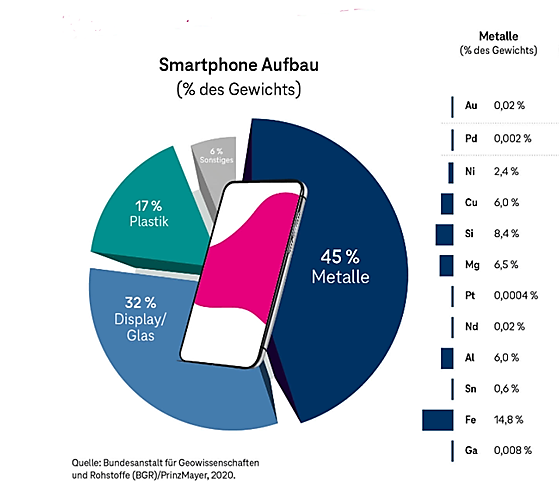 